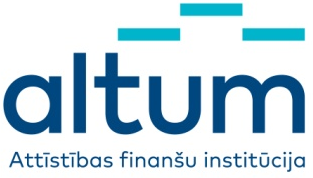 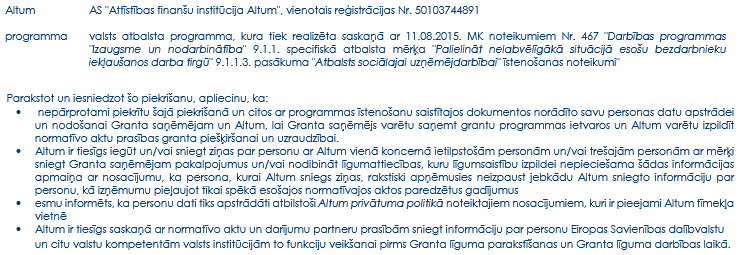 *Dokumenta rekvizītus „Datums” un „Paraksts” neaizpilda, ja elektroniskais dokuments ir sagatavots atbilstoši normatīvajiem aktiem par elektronisko dokumentu noformēšanu.Granta saņēmējsNosaukumsReģistrācijas Nr.PersonaVārds, uzvārdsPersonas kodsPersona:(Vārds, uzvārds)(Vārds, uzvārds)(Vārds, uzvārds)(Datums*)(Paraksts)*